Imagine that you are reading blog postings from an exchange student who is in Russia.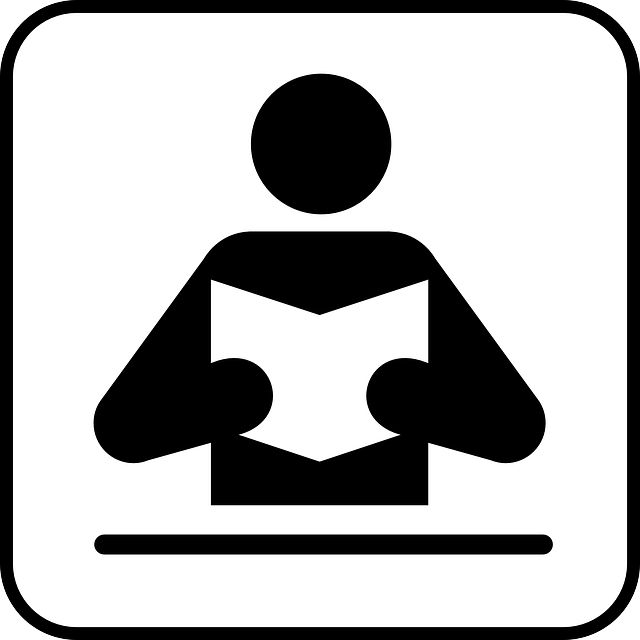 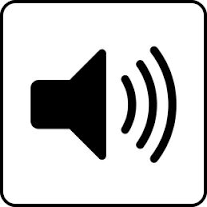 Comprehension Checks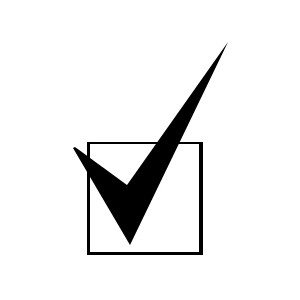 Упражнение 1 			Type of activity: Yes/NoInstruction: Based on the text from the American student, check the box for да or нет.Ученик  написал письмо первого июня.				Да ____    Нет ____Летали на самолёте  десять часов.				Да ____    Нет ____Ученик  много спал во время полёта.				Да ____    Нет ____Ученику понравился аэропорт Шереметьево.			Да ____    Нет ____Даша ждала ученика из Америки в ресторане.			Да ____    Нет ____Раньше Шереметьево был военным аэропортом.		Да ____    Нет ____Аэропорт Домодедово  – крупный московский аэропорт.	Да ____    Нет ____Домодедово – международный аэропорт.				Да ____    Нет ____Упражнение 2 			Graphic OrganizerDirections: Read the blog posting text about the arrival in Moscow and then put words from the text into the appropriate categories in this organizer. Work with a partner to share your responses.Упражнение 3			Our Airport  Share information with your host family to describe the airport nearest to where you live in the US. Tell your host family as much as you can about the nearest airport to your home in the US.  Your description should include answers to the following questions.
У Вас в городе есть аэропорт? Если нет, где находится ближайший аэропорт?Как называется аэропорт, откуда  обычно улетают жители твоего города? Сколько времени надо ехать от твоего дома до аэропорта?Как можно описать ваш аэропорт? (большой, современный, военный,  домашний, международный)Что можно увидеть в аэропорту?Упражнение 4 			Ping Pong RallyDirections: Based on what you have learned about the arrival in Moscow, work with a partner to exchange statements about the arrival, using information from the text.  Take turns making brief statements, one simple phrase or sentence at a time, based on the text. You may use random order if necessary in reporting information from the text – or you may try to build responses to previous statements. Try to keep the rally going as long as you can without repeating information._______________________________________________________________________________________________________________________________________________________________________________________________________________________________________________________________________________________________________________________________________________________________________________________________________________________________________________________________________________________________________________________________________________________________________________________STUDENT PROGRAM LEARNING PLAN 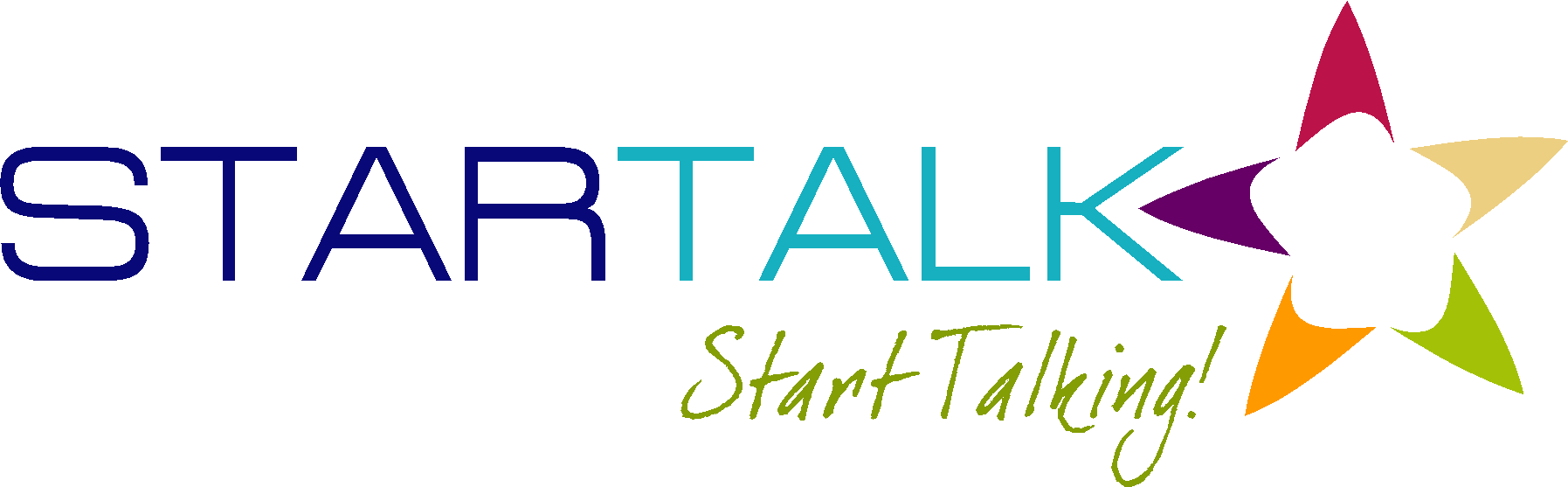 For step-by-step help in completing this document, please see the accompanying annotated learning plan and sample learning plans.Indicate what learners need to know and understand to meet the Lesson Can-Do statements above. Add additional learning episodes as needed by copying a learning episode box.Сегодня первое апреля.Наконец-то я в Москве! Наш рейс № 31 приземлился в Международном аэропорту “Шереметьево” вовремя, ровно в десять часов утра. После многих часов полёта все были рады наконец-то приземлиться в Москве. Во время полёта многие спали, но мне было трудно уснуть. Как пройдёт встреча с Дашей? Какая у неё семья? Как я буду жить у них?   Мне очень понравилось современное и красивое здание аэропорта. Особенно потому, что  здесь всё по-русски: знаки и указатели, название магазинов и ресторанов. Все люди вокруг нас говорят по-русски!  Здесь так много разных магазинов, кафе, ресторанов! Еще до поездки в Москву мне было интересно узнать о транспорте Москвы. Сегодня в Москве восемь современных аэропортов. “Шереметьево” и “Домодедово” - самые крупные международные аэропорты. “Шереметьево” строили как военный аэропорт, но позже он стал пассажирским. “Шереметьево” - первый международный аэропорт Москвы, сюда прилетают самолёты со всех стран мира.                     Конечно, больше всего  мы хотели встретиться с московскими друзьями. Но первое, что нам надо было сделать, это пройти паспортный контроль. Пограничники проверили наши паспорта с российской визой, спросили  как долго мы будем в Москве. Потом мы получили багаж. Мой чемодан был очень тяжёлый, кроме одежды там было много подарков для московских друзей.Даша ждала меня у главного выхода из терминала, около кафе, как мы и договорились. Наконец мы встретились! Все вместе мы вышли из здания аэропорта.КатегорияСлова Московские аэропортыСамолёт Что можно увидеть в аэропорту Что нужно пассажиру, который прилетел в Москву? Date: Grade Range of Learners:Grade Range of Learners:Pre-college studentsTargeted Performance Level: IMTime Allotted for This Learning Plan:  Time Allotted for This Learning Plan:  Time Allotted for This Learning Plan:  90 min90 min90 min90 minLesson Can-Do StatementsIdentify specific Lesson Can-Do statement(s) from the Program Can-Do statements in the Curriculum Template (column 2) that are appropriate for and specific to this learning plan.I can understand the main idea of a short and simple text when the topic is familiar. (IR)
I can understand a simple posting(message) about a familiar topic. (IR)
I can present information on most familiar topics using a series of simple sentences. (PS)
I can talk with someone about travel. (IS)             Culture   Content     LanguageTransport peculiarities in MoscowRussian perspectives on air travelTransport peculiarities in MoscowRussian perspectives on air travelMoscow airport descriptionHistory of Moscow airportsMoscow airport descriptionHistory of Moscow airportsMoscow airport descriptionHistory of Moscow airportsполет, рейс, самолет, пограничники, указателиполет, рейс, самолет, пограничники, указателиEPISODE # 1EPISODE # 1Number of minutesfor this episode:  30STAGE 1Lesson Can-Do Statement(s) Addressed:  See box aboveSTAGE 2Check for LearningTask or activity learners will do to provide evidence that they are making progress toward the Lesson Can-Do statement(s). STAGE 2Check for LearningTask or activity learners will do to provide evidence that they are making progress toward the Lesson Can-Do statement(s). STAGE 2Check for LearningTask or activity learners will do to provide evidence that they are making progress toward the Lesson Can-Do statement(s). I can understand the main idea of a short and simple text when the topic is familiar. (IR)Learners will complete a “Yes/No Formative Assessment Activity”Learners will complete a “Yes/No Formative Assessment Activity”Learners will complete a “Yes/No Formative Assessment Activity”STAGE 3Enabling Activities Tasks that lead learners to demonstrate what they can do with what they know. STAGE 3Enabling Activities Tasks that lead learners to demonstrate what they can do with what they know. STAGE 3Enabling Activities Tasks that lead learners to demonstrate what they can do with what they know. STAGE 3Enabling Activities Tasks that lead learners to demonstrate what they can do with what they know. Based on the text from the American student, learners will answer questions after the text and will check the box for да or нет.Based on the text from the American student, learners will answer questions after the text and will check the box for да or нет.Based on the text from the American student, learners will answer questions after the text and will check the box for да or нет.Based on the text from the American student, learners will answer questions after the text and will check the box for да or нет.Differentiation StrategiesAdjustments to instruction or activities to meet learner needs based on age, readiness, process, or output.Differentiation StrategiesAdjustments to instruction or activities to meet learner needs based on age, readiness, process, or output.Differentiation StrategiesAdjustments to instruction or activities to meet learner needs based on age, readiness, process, or output.Differentiation StrategiesAdjustments to instruction or activities to meet learner needs based on age, readiness, process, or output.EPISODE # 2EPISODE # 2Number of minutesfor this episode:  20STAGE 1Lesson Can-Do Statement(s) Addressed:  See box aboveSTAGE 2Check for LearningTask or activity learners will do to provide evidence that they are making progress toward the Lesson Can-Do statement(s). STAGE 2Check for LearningTask or activity learners will do to provide evidence that they are making progress toward the Lesson Can-Do statement(s). STAGE 2Check for LearningTask or activity learners will do to provide evidence that they are making progress toward the Lesson Can-Do statement(s). I can understand a simple posting(message) about a familiar topic. (IR)Learners will fill in the Graphic Organizer after reading the blog postingLearners will fill in the Graphic Organizer after reading the blog postingLearners will fill in the Graphic Organizer after reading the blog postingSTAGE 3Enabling Activities Tasks that lead learners to demonstrate what they can do with what they know. STAGE 3Enabling Activities Tasks that lead learners to demonstrate what they can do with what they know. STAGE 3Enabling Activities Tasks that lead learners to demonstrate what they can do with what they know. STAGE 3Enabling Activities Tasks that lead learners to demonstrate what they can do with what they know. Learners read the blog posting text about the arrival in Moscow and then put words from the text into the appropriate categories in this organizer. learners will also work with a partner to share their responses.Learners read the blog posting text about the arrival in Moscow and then put words from the text into the appropriate categories in this organizer. learners will also work with a partner to share their responses.Learners read the blog posting text about the arrival in Moscow and then put words from the text into the appropriate categories in this organizer. learners will also work with a partner to share their responses.Learners read the blog posting text about the arrival in Moscow and then put words from the text into the appropriate categories in this organizer. learners will also work with a partner to share their responses.Differentiation StrategiesAdjustments to  instruction or activities to meet learner needs based on age, readiness, process, or output.Differentiation StrategiesAdjustments to  instruction or activities to meet learner needs based on age, readiness, process, or output.Differentiation StrategiesAdjustments to  instruction or activities to meet learner needs based on age, readiness, process, or output.Differentiation StrategiesAdjustments to  instruction or activities to meet learner needs based on age, readiness, process, or output.EPISODE # 3EPISODE # 3Number of minutesfor this episode:  20STAGE 1Lesson Can-Do Statement(s) Addressed:  See box aboveSTAGE 2Check for LearningTask or activity learners will do to provide evidence that they are making progress toward the Lesson Can-Do statement(s). STAGE 2Check for LearningTask or activity learners will do to provide evidence that they are making progress toward the Lesson Can-Do statement(s). STAGE 2Check for LearningTask or activity learners will do to provide evidence that they are making progress toward the Lesson Can-Do statement(s). I can describe a place.(PS)Learners will describe their home airport by answering the questions outlined in the exercise. Learners will describe their home airport by answering the questions outlined in the exercise. Learners will describe their home airport by answering the questions outlined in the exercise. STAGE 3Enabling Activities Tasks that lead learners to demonstrate what they can do with what they know. STAGE 3Enabling Activities Tasks that lead learners to demonstrate what they can do with what they know. STAGE 3Enabling Activities Tasks that lead learners to demonstrate what they can do with what they know. STAGE 3Enabling Activities Tasks that lead learners to demonstrate what they can do with what they know. Learners will share information with their imaginary host family to describe the airport nearest to where they live in the US. The description should include answers to the questions in the exercise.Learners will share information with their imaginary host family to describe the airport nearest to where they live in the US. The description should include answers to the questions in the exercise.Learners will share information with their imaginary host family to describe the airport nearest to where they live in the US. The description should include answers to the questions in the exercise.Learners will share information with their imaginary host family to describe the airport nearest to where they live in the US. The description should include answers to the questions in the exercise.Differentiation StrategiesAdjustments to  instruction or activities to meet learner needs based on age, readiness, process, or output.Differentiation StrategiesAdjustments to  instruction or activities to meet learner needs based on age, readiness, process, or output.Differentiation StrategiesAdjustments to  instruction or activities to meet learner needs based on age, readiness, process, or output.Differentiation StrategiesAdjustments to  instruction or activities to meet learner needs based on age, readiness, process, or output.EPISODE # 4EPISODE # 4Number of minutesfor this episode:  20STAGE 1Lesson Can-Do Statement(s) Addressed:  See box aboveSTAGE 2Check for LearningTask or activity learners will do to provide evidence that they are making progress toward the Lesson Can-Do statement(s). STAGE 2Check for LearningTask or activity learners will do to provide evidence that they are making progress toward the Lesson Can-Do statement(s). STAGE 2Check for LearningTask or activity learners will do to provide evidence that they are making progress toward the Lesson Can-Do statement(s). I can talk with someone about travel. (IS)Learners will participate in a Ping Pong Rally 
activity to talk with someone about travelLearners will participate in a Ping Pong Rally 
activity to talk with someone about travelLearners will participate in a Ping Pong Rally 
activity to talk with someone about travelSTAGE 3Enabling Activities Tasks that lead learners to demonstrate what they can do with what they know. STAGE 3Enabling Activities Tasks that lead learners to demonstrate what they can do with what they know. STAGE 3Enabling Activities Tasks that lead learners to demonstrate what they can do with what they know. STAGE 3Enabling Activities Tasks that lead learners to demonstrate what they can do with what they know. Based on what the learners have learned about the arrival in Moscow, work with a partner to exchange statements about the arrival, using information from the text. Learners will take turns making brief statements, one simple phrase or sentence at a time, based on the text. Learners may use random order if necessary in reporting information from the text – or may try to build responses to previous statements. Try to keep the rally going as long as you can without repeating information.Based on what the learners have learned about the arrival in Moscow, work with a partner to exchange statements about the arrival, using information from the text. Learners will take turns making brief statements, one simple phrase or sentence at a time, based on the text. Learners may use random order if necessary in reporting information from the text – or may try to build responses to previous statements. Try to keep the rally going as long as you can without repeating information.Based on what the learners have learned about the arrival in Moscow, work with a partner to exchange statements about the arrival, using information from the text. Learners will take turns making brief statements, one simple phrase or sentence at a time, based on the text. Learners may use random order if necessary in reporting information from the text – or may try to build responses to previous statements. Try to keep the rally going as long as you can without repeating information.Based on what the learners have learned about the arrival in Moscow, work with a partner to exchange statements about the arrival, using information from the text. Learners will take turns making brief statements, one simple phrase or sentence at a time, based on the text. Learners may use random order if necessary in reporting information from the text – or may try to build responses to previous statements. Try to keep the rally going as long as you can without repeating information.Differentiation StrategiesAdjustments to instruction or activities to meet learner needs based on age, readiness, process, or output.Differentiation StrategiesAdjustments to instruction or activities to meet learner needs based on age, readiness, process, or output.Differentiation StrategiesAdjustments to instruction or activities to meet learner needs based on age, readiness, process, or output.Differentiation StrategiesAdjustments to instruction or activities to meet learner needs based on age, readiness, process, or output.MATERIALS NEEDEDWhat supplies and materials will you need to successfully implement this learning plan?PERSONAL REFLECTIONHow did this lesson go? What could you do to improve this learning plan if you do these activities again?